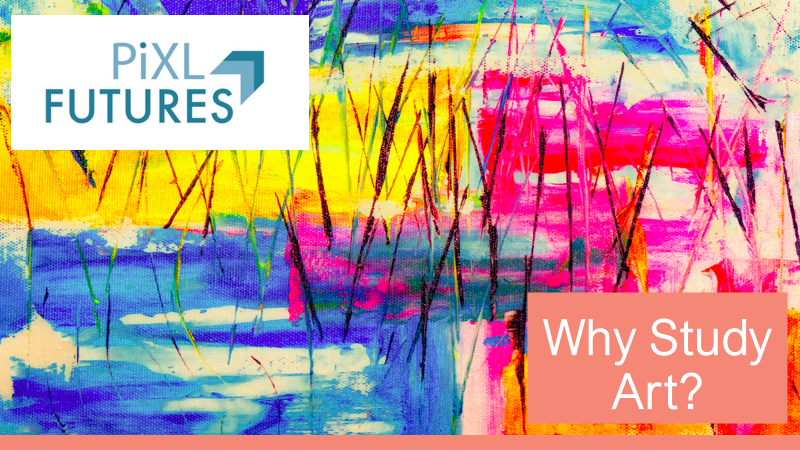 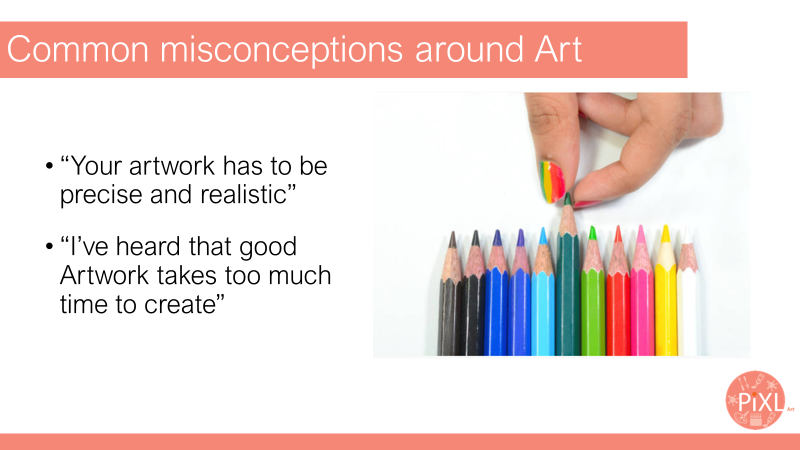 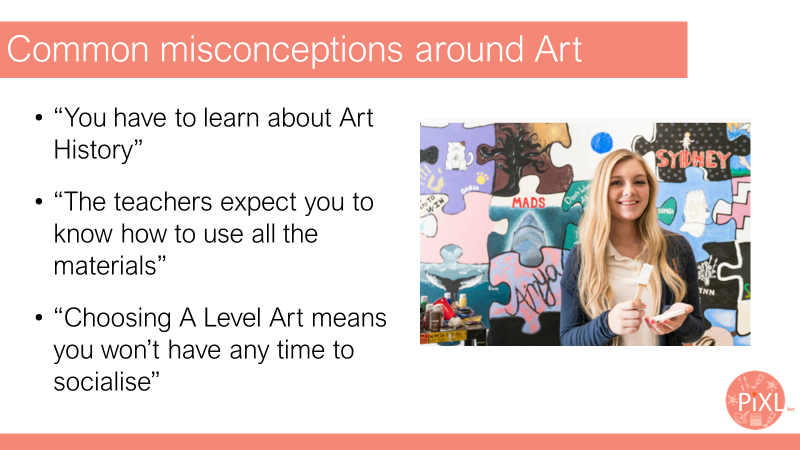 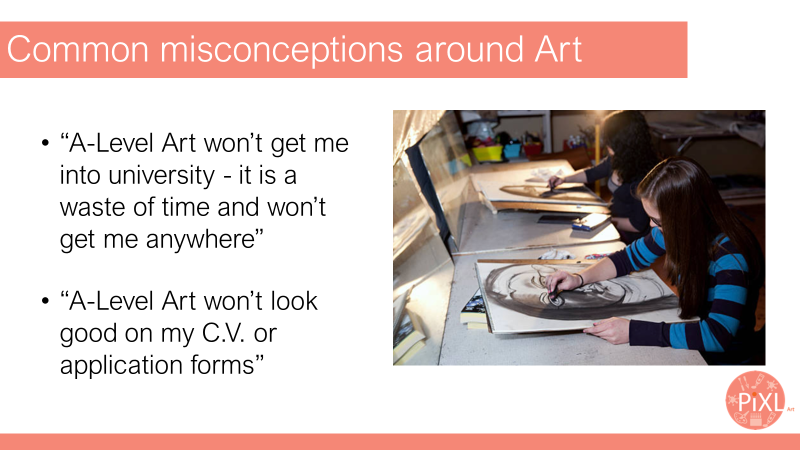 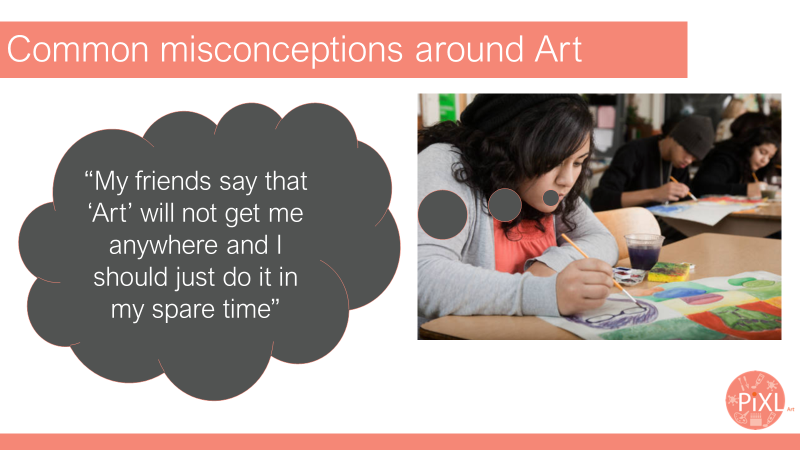 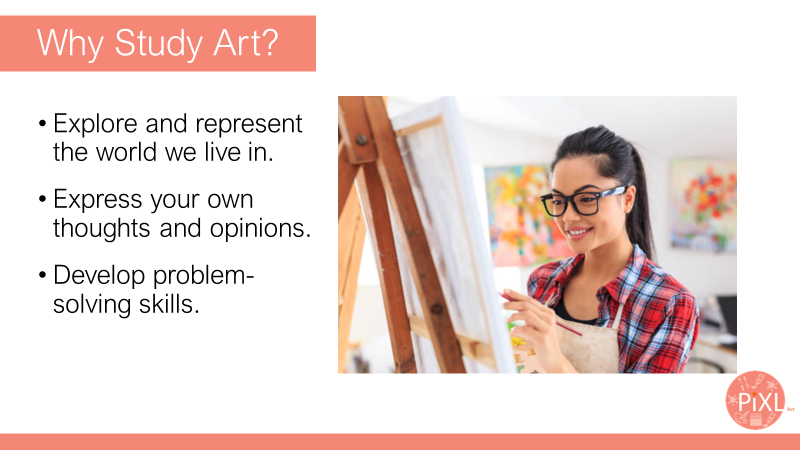 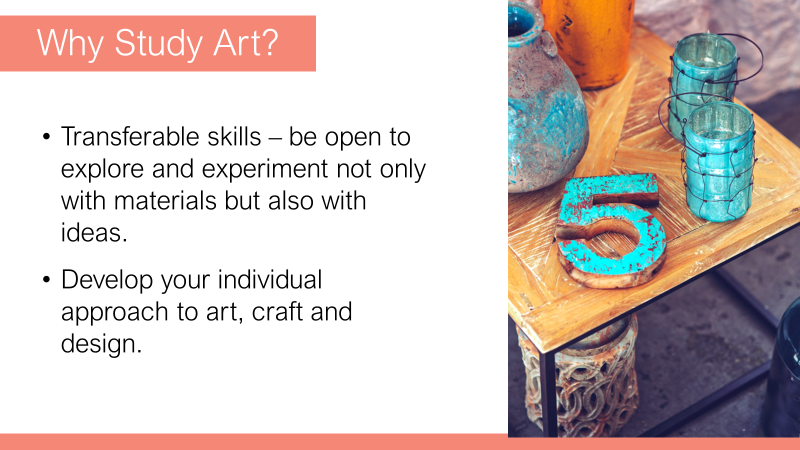 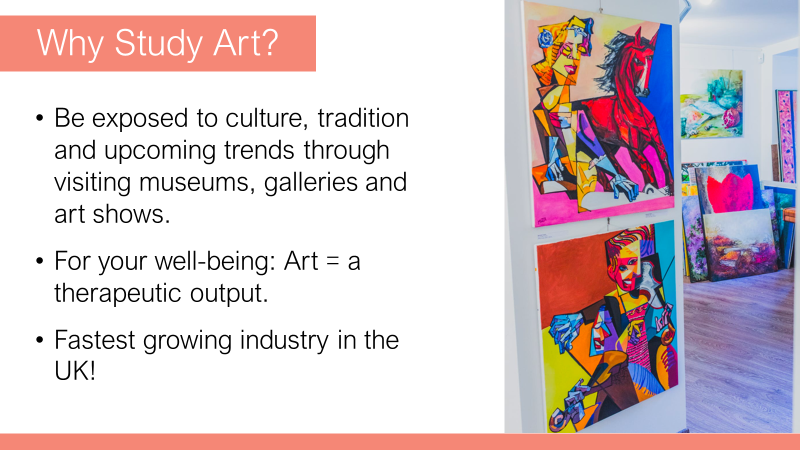 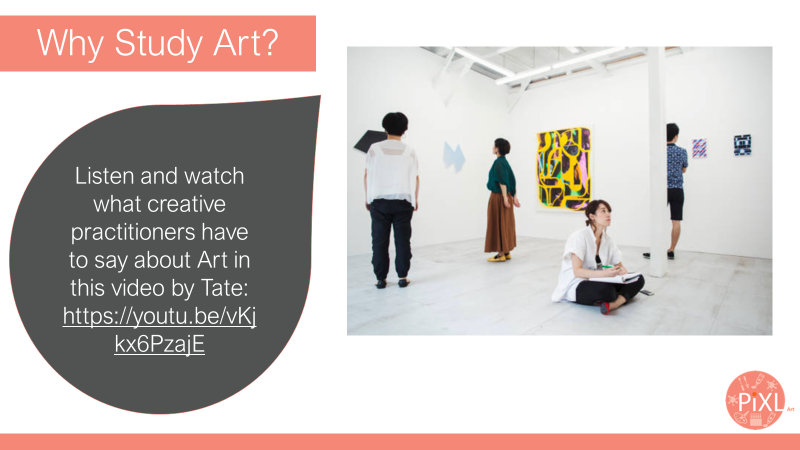 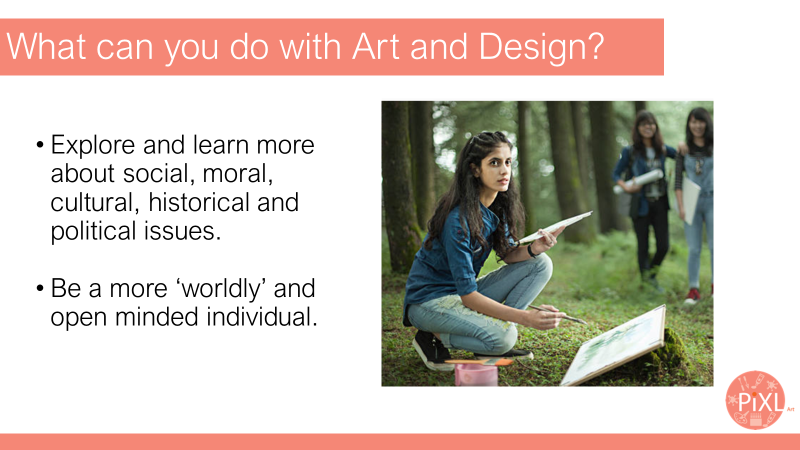 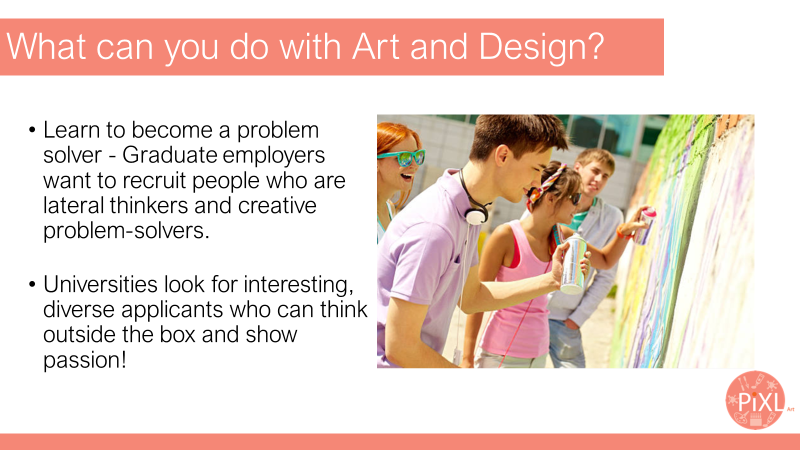 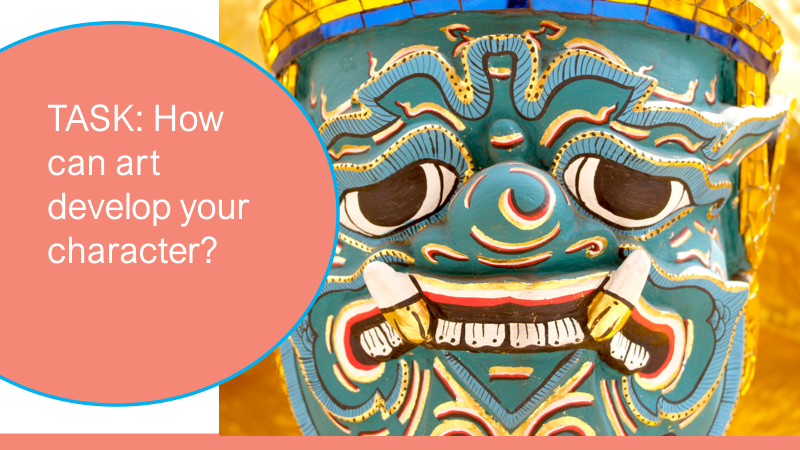 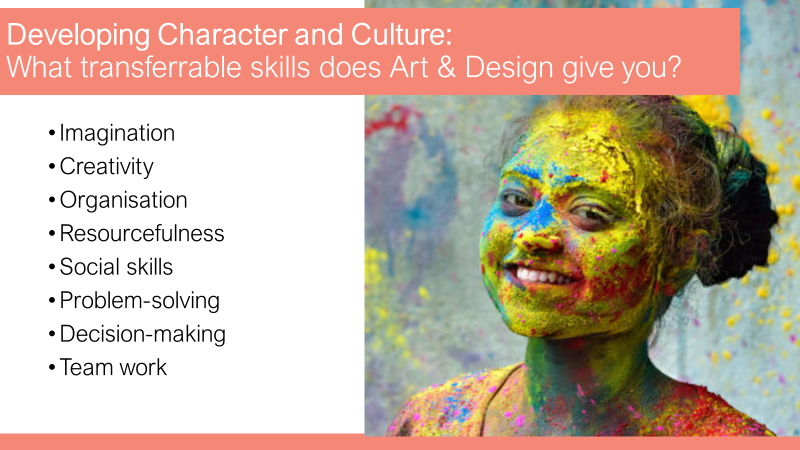 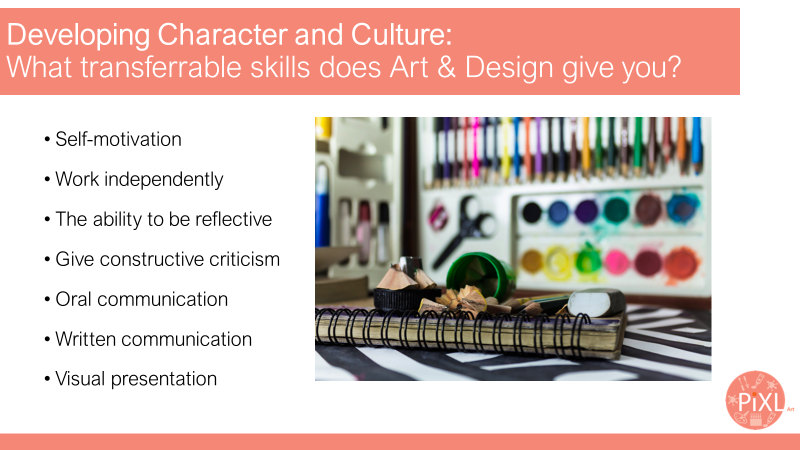 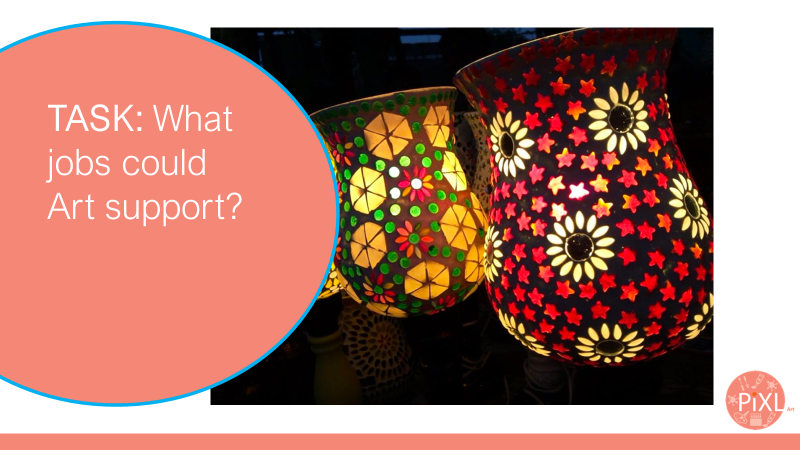 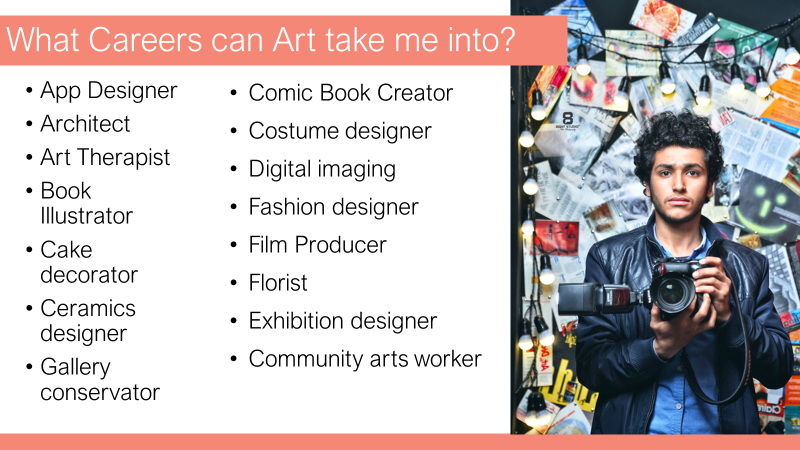 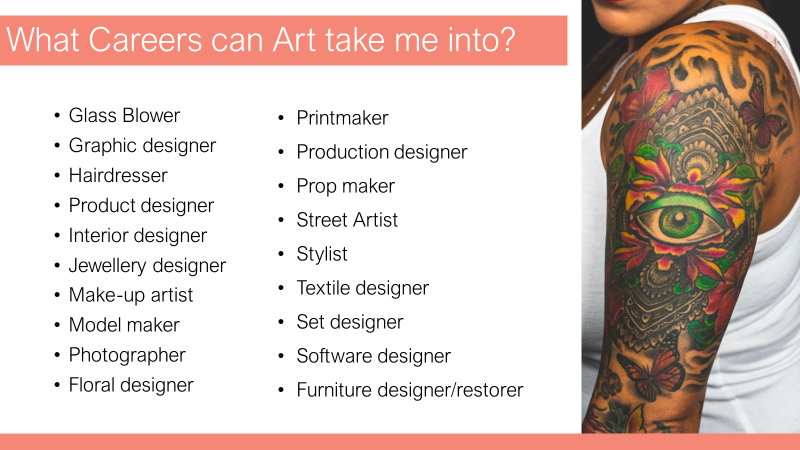 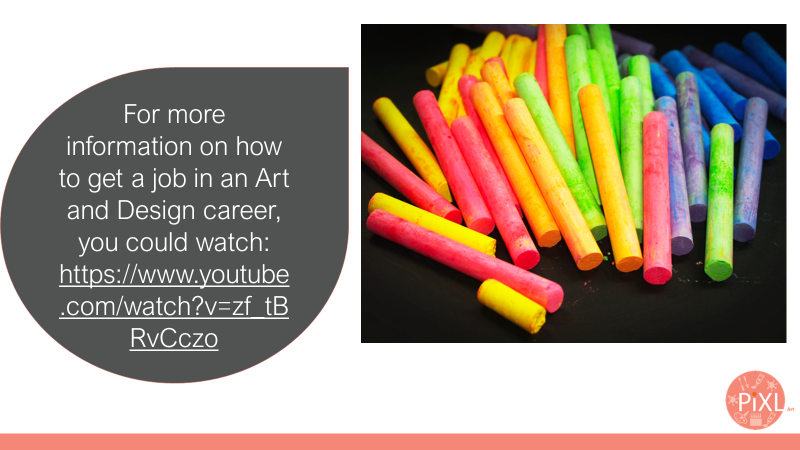 https://www.youtube.com/watch?v=zf_tBRvCczo 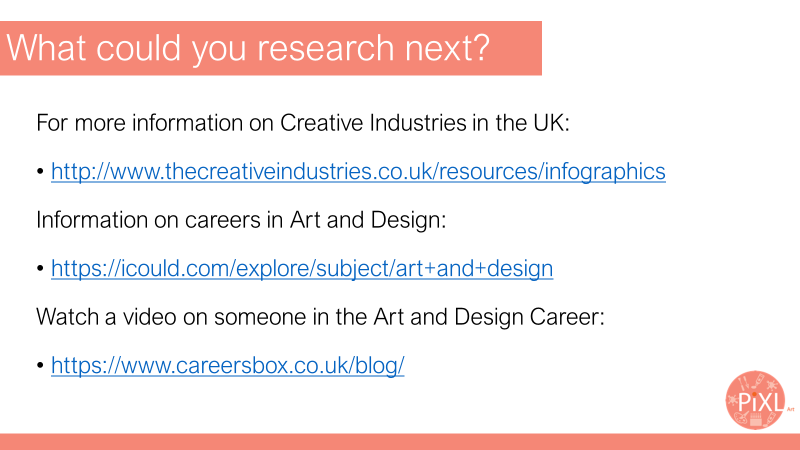 http://www.thecreativeindustries.co.uk/resources/infographics https://icould.com/explore/subject/art+and+design https://www.careersbox.co.uk/blog/ 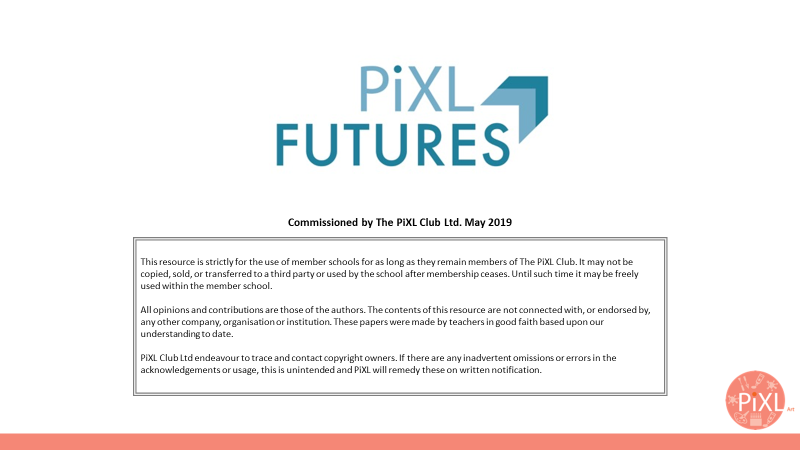 